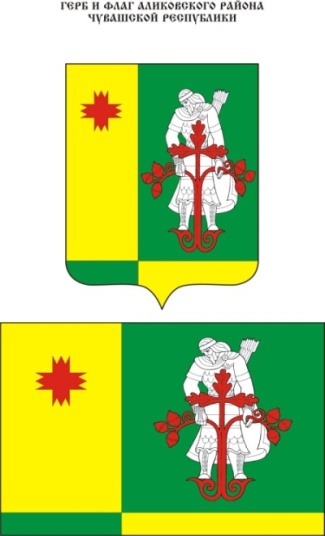 Муниципальная  газета Аликовского   района  Чувашской Республики  ________________________________________________________________Постановление администрации Аликовского района Чувашской Республики от 06.11.2020 г. №980 «О наделении структурных подразделений администрации Аликовского района полномочиями на осуществление контроля в сфере закупок товаров, выполнения работ, оказания услуг для муниципальных нужд Аликовского района»В соответствии со статьей 99 Федерального закона от 05.04.2013 г. № 44-ФЗ «О контрактной системе в сфере закупок товаров, работ, услуг для обеспечения государственных и муниципальных нужд», Уставом Аликовского района, в целях обеспечения контроля в сфере закупок товаров, выполнения работ, оказания услуг для муниципальных нужд Аликовского района, администрация Аликовского района Чувашской Республики  п о с т а н о в л я е т:1.	В соответствии с Бюджетным кодексом Российской Федерации, на основании частей 5 и 8 статьи 99 Федерального закона № 44-ФЗ «О контрактной системе в сфере закупок товаров, работ, услуг для обеспечения государственных и муниципальных нужд» от 05.04.2013 г. наделить полномочиями по осуществлению контроля в сфере закупок товаров, работ, услуг для обеспечения муниципальных нужд Аликовского района - финансовый отдел администрации Аликовского района.2. Настоящее постановление вступает в силу с момента его официального опубликования.3. Признать утратившими силу постановление администрации Аликовского района № 533 от 28.09.2016 г. «О наделении структурных подразделений администрации Аликовского района полномочиями на осуществление контроля и мониторинга в сфере закупок товаров, выполнения работ, оказания услуг для муниципальных нужд Аликовского района».4. Контроль за исполнением настоящего постановления возложить на начальника финансового отдела администрации Аликовского района.Глава администрацииАликовского района                                                                                         А.Н. КуликовПостановление администрации Аликовского района Чувашской Республики от 06.11.2020 г. №981 «О внесении изменений в постановление администрации Аликовского района Чувашской Республики от 17.08.2017 г. № 772 «Об утверждении Положения о межведомственной комиссии по признанию помещения жилым помещением, жилого помещения непригодным для проживания и многоквартирного дома аварийным и подлежащим сносу или реконструкции, находящихся на территории Аликовского района Чувашской Республики»В соответствии с постановлением Правительства Российской Федерации от 27 июля 2020 г. N 1120 «О внесении изменений в Положение о признании помещения жилым помещением, жилого помещения непригодным для проживания, многоквартирного дома аварийным и подлежащим сносу или реконструкции, садового дома жилым домом и жилого дома садовым домом», администрация Аликовского района Чувашской Республики                       п о с т а н о в л я е т:Внести в постановление администрации Аликовского района Чувашской Республики от 17.08.2017 г. № 772 «Об утверждении Положения о межведомственной комиссии по признанию помещения жилым помещением, жилого помещения непригодным для проживания и многоквартирного дома аварийным и подлежащим сносу или реконструкции, находящихся на территории Аликовского района Чувашской Республики», следующие изменения:1.1.  В Разделе IV.  Организация работ Комиссии:п. 4.3. изложить в следующей редакции:«Комиссия рассматривает поступившее заявление, заключение органа государственного надзора (контроля), заключения экспертизы жилого помещения в течение 30 календарных дней, а в случае проведения оценки жилых помещений, получивших повреждения в результате чрезвычайной ситуации 15 календарных дней с даты регистрации и принимает решение (в виде заключения), указанное в пункте 3.4 настоящего Положения, либо решение о проведении дополнительного обследования оцениваемого помещения.»;п. 4.4. изложить в следующей редакции:«Комиссия возвращает без рассмотрения заявление и соответствующие документы в течение 15 календарных дней со дня истечения срока, предусмотренного пунктом 4.3, в случае непредставления заявителем документов, предусмотренных пунктами 4.2.1 - 4.2.5, и невозможности их истребования на основании межведомственных запросов с использованием единой системы межведомственного электронного взаимодействия и подключаемых к ней региональных систем межведомственного электронного взаимодействия.»;п. 4.6.7. изложить в следующей редакции:«Направляет заключение Комиссии в 3-х дневный срок в администрацию Аликовского района Чувашской Республики для принятия решения и издания постановления администрации Аликовского района Чувашской Республики с указанием о дальнейшем использовании помещения, сроках отселения физических и юридических лиц в случае признания дома аварийным и подлежащим сносу или реконструкции или о признании необходимости проведения ремонтно-восстановительных работ и направления заявителю и (или) в орган государственного жилищного надзора (муниципального жилищного контроля) по месту нахождения соответствующего помещения или многоквартирного дома»;в п. 4.6.7. дополнить абзац 2 следующего содержания:«Срок принятия решения в течение 30 календарных дней со дня получения заключения, а в случае обследования жилых помещений, получивших повреждения в результате чрезвычайной ситуации, - в течение 10 календарных дней со дня получения заключения.»;п. 4.7. изложить в следующей редакции:«Комиссия правомочна принимать решение (имеет кворум), если в заседании комиссии принимают участие не менее половины общего числа ее членов, в том числе все представители органов государственного надзора (контроля), органов архитектуры, градостроительства и соответствующих организаций, эксперты, включенные в состав комиссии.».п. 4.13. изложить в следующей редакции:«В 5-дневный срок со дня принятия решения, предусмотренного настоящего Положения, администрация Аликовского района направляет в письменной или электронной форме с использованием информационно-телекоммуникационных сетей общего пользования, в том числе информационно-телекоммуникационной сети "Интернет", включая единый портал или региональный портал государственных и муниципальных услуг (при его наличии), по 1 экземпляру распоряжения и заключения комиссии заявителю, а также в случае признания жилого помещения непригодным для проживания и многоквартирного дома аварийным и подлежащим сносу или реконструкции - в орган государственного жилищного надзора (муниципального жилищного контроля) по месту нахождения такого помещения или дома.».2. Настоящее постановление вступает в силу после его официального опубликования.Глава администрации  Аликовского района                                                                                                      А.Н. КуликовПостановление администрации Аликовского района Чувашской Республики от 06.11.2020 г. №982 «О внесении изменений в постановление  администрации Аликовского  района от 21.05.2014 г. № 425 «Об утверждении Положения об оплате труда работников муниципальных учреждений культуры Аликовского района Чувашской Республики, занятых в сфереАдминистрация Аликовского района Чувашской Республики   п о с т а н о в л я е т:1. Внести в постановление администрации Аликовского района Чувашской Республики от 21 мая 2014 года N 425 "Об утверждении Положения об оплате труда работников муниципальных учреждений Аликовского района Чувашской Республики, занятых в сфере культуры" (с изменениями, внесенными 10 февраля 2017 г. N 145, 20 февраля 2017 г. N 189, 11 января 2018 г. N 26, 30 октября 2019 г. № 1404) следующие изменения:в пункте 2.1. раздела II Примерного положения об оплате труда работников муниципальных учреждений Аликовского района Чувашской Республики, занятых в сфере культуры, утвержденного указанным постановлением (далее - Положение):1) абзацы 2-7 подпункта 2.1.3. изложить в следующей редакции: 2) абзацы 2-9 подпункта 2.1.4 изложить в следующей редакции: 2. Настоящее постановление вступает в силу после его официального опубликования и распространяется на правоотношения, возникшие с 1 октября 2020 года.Главы администрации
Аликовского района                                                                                         А.Н. КуликовПостановление администрации Аликовского района Чувашской Республики от 06.11.2020 г. №983 «О внесении изменений в постановление администрации Аликовского района от 29.12.2012 года N 978 "Об утверждении положения об оплате труда работников муниципальных архивных учреждений Аликовского района Чувашской Республики"Администрация Аликовского района Чувашской Республики    п о с т а н о в л я е т:1. Внести в постановление администрации Аликовского района Чувашской Республики от 29.12.2012 года N 978 "Об утверждении положения об оплате труда работников муниципальных архивных учреждений Аликовского района Чувашской Республики (с изменениями, внесенными 28 октября 2013 г. N 838, 20 февраля 2017 г. N 189, 17 января 2018 г. N 101, 30 октября 2019 г. № 1405) следующие изменения:1) в пункте 2.1. раздела II примерного положения об оплате труда работников муниципальных архивных учреждений Аликовского района Чувашской Республики, утвержденного указанным постановлением, (далее - Положение) таблицу изложить в следующей редакции: 2) таблицу пункта 2.2. изложить в следующей редакции: 3) абзацы 2-9 пункта 2.3 изложить в следующей редакции:"1 разряд - 4141 рублей;2 разряд – 4341  рубль;3 разряд -  4548 рублей;4 разряд -  5051 рубля;5 разряд - 5603 рублей;6 разряд - 6156 рублей;7 разряд - 6765 рублей;8 разряд - 7430 рублей.".2. Настоящее постановление вступает в силу после его официального опубликования и распространяется на правоотношения, возникшие с 1 октября 2020 года.Глав администрации
Аликовского района                                                                                         А.Н. КуликовПриказ начальника  финансового отдела администрации Аликовского района от 03.11.2020 г.   №34 «О проведении конкурса на замещение вакантной должности муниципальной службы финансового отдела администрации Аликовского района»В соответствии со статьей 17 Федерального закона «О муниципальной службе Российской Федерации», Положением «О конкурсе на замещение вакантной должности муниципальной службы в исполнительно-распорядительных органах местного самоуправления Аликовского района», утвержденным решением Собрания депутатов Аликовского района от 27.06.2008 года №218:1. Объявить на 25 ноября 2020 года конкурс на замещение вакантной должности муниципальной службы финансового отдела администрации Аликовского района:- главный специалист – эксперт финансового отдела администрации Аликовского района.2. Образовать комиссию по проведению конкурса на замещение вакантной должности  муниципальной службы финансового отдела администрации Аликовского района в следующем составе:Кротов В.В. –начальник финансового отдела администрации района, председатель комиссии;Яковлева М.В. –  заместитель начальника финансового отдела администрации района, зам. председателя комиссии;Сергеев Н.И. – ведущий специалист-эксперт финансового отдела администрации Аликовского района, секретарь комиссии.Члены комиссии:Васильев В.С. – управляющий делами администрации Аликовского района (по согласованию);Матьянова В.И. – заведующий сектором – главный бухгалтер финансового отдела администрации Аликовского района; Долгова О.М. – главный специалист-эксперт финансового отдела администрации Аликовского района.3. Информацию о проведении конкурса на замещение вакантной должности муниципальной службы разместить на официальном сайте администрации Аликовского района, извещение о проведении конкурса опубликовать в муниципальной газете Аликовского района Чувашской Республики «Аликовский вестник» согласно приложению (прилагается).4. Контроль  за исполнением настоящего приказа оставляю за собой.Начальник  финансового отделаадминистрации Аликовского района                                                В.В. Кротов Приложение Финансовый отдел администрации Аликовского района объявляет на 25 ноября 2020 года конкурс на замещение вакантной должности муниципальной  службы администрации Аликовского района:- главный специалист – эксперт финансового отдела администрации Аликовского районаТребование: наличие высшего образования.Документы на участие в конкурсе принимаются в течение 20 дней со дня опубликования настоящего объявления на сайте администрации Аликовского района по рабочим дням с 8 до 17 часов по адресу: 429250, Чувашская Республика, Аликовский район, с. Аликово, ул. Октябрьская, д.21 каб. 20, 21.  Гражданин, изъявивший желание участвовать в конкурсе, представляет в финансовый отдел администрации Аликовского района следующие документы:а) заявление;б) собственноручно заполненную и подписанную анкету по форме, утвержденной Правительством Российской Федерации;в) копию паспорта или заменяющего его документа (соответствующий документ предъявляется лично по прибытии на конкурс);г) документы, подтверждающие необходимое профессиональное образование, стаж работы и квалификацию:копию трудовой книжки (за исключением случаев, когда служебная (трудовая) деятельность осуществляется впервые) или иные документы, подтверждающие трудовую (служебную) деятельность гражданина;копии документов о профессиональном образовании, а также по желанию гражданина - о дополнительном профессиональном образовании, о присвоении ученой степени, ученого звания, заверенные нотариально или кадровыми службами по месту работы (службы);д) заключение медицинского учреждения об отсутствии у гражданина заболевания, препятствующего поступлению на муниципальную службу;е) документы воинского учета - для военнообязанных и лиц, подлежащих призыву на военную службу;ж) документ, подтверждающий регистрацию в системе индивидуального (персонифицированного) учета, на бумажном носителе или в форме электронного документа и (или) посредством информационной системы "личный кабинет зарегистрированного лица";з) свидетельство о постановке физического лица на учет в налоговом органе по месту жительства на территории Российской Федерации;и) сведения о доходах за год, предшествующий году поступления на муниципальную службу, об имуществе и обязательствах имущественного характера;к) иные документы, в случаях, предусмотренных действующим законодательством Российской Федерации и Чувашской Республики.Первый этап конкурса состоится 23 ноября 2020 года в 10.00 часов в администрации Аликовского района, на котором комиссия рассмотрит заявления и комплекты документов, представленных кандидатами для участия в конкурсе на замещение вакантной  должности муниципальной службы администрации Аликовского района.Второй этап конкурса состоится 25 ноября 2020 года в 10.00 часов в здании администрации Аликовского района в форме собеседования.За дополнительной информацией обращаться по тел.: 8(83535) 22-3-66, 22-9-89 Приказ начальника  финансового отдела администрации Аликовского района от 09.11.2020 г.   №35 « О проведении конкурса для включения в кадровый резерв для замещения вакантных должностей муниципальной службы финансового отдела администрации Аликовского района»В соответствии с Федеральным законом Российской Федерации от 02 марта 2007 г. № 25-ФЗ «О муниципальной службе в Российской федерации», Уставом Аликовского района Чувашской Республики, постановлением администрации Аликовского района Чувашской Республики от 20 октября 2016 г. N 583 "Об утверждении Положения о кадровом резерве для замещения вакантных должностей муниципальной службы в администрации Аликовского района Чувашской Республики":1. Провести конкурс для включения в кадровый резерв для замещения вакантных должностей муниципальной службы финансового отдела администрации Аликовского района:Старшей группы должностей категории «специалисты»:- главного специалиста – эксперта финансового отдела администрации Аликовского района.2. Информацию о проведении конкурса для включения в кадровый резерв для замещения вакантных должностей муниципальной службы финансового отдела администрации Аликовского района Чувашской Республики разместить на официальном сайте администрации Аликовского района Чувашской Республики и в муниципальной газете «Аликовский вестник» согласно приложению (прилагается).3. Контроль  за исполнением настоящего приказа оставляю за собой.Начальник  финансового отделаадминистрации Аликовского района                                                В.В. Кротов Приложение к приказу финансового отделаадминистрации Аликовского районаот 03 ноября 2020 г. № 35Финансовый отдел администрации Аликовского района объявляет конкурс для включения муниципального служащего, гражданина в кадровый резерв для замещения следующих должностей муниципальной службы финансового отдела администрации Аликовского района:Старшей группы должностей категории «специалисты»:- главный специалист – эксперт финансового отдела администрации Аликовского района.Требование: Уровень профессионального образования: высшее образование.Стаж муниципальной службы или  работы по специальности, направлению подготовки: требования не предъявляются.Документы на участие в конкурсе принимаются в течение 20 дней до 01 декабря 2020 года по рабочим дням с 8 до 17 часов по адресу: 429250, Чувашская Республика, Аликовский район, с. Аликово, ул. Октябрьская, д.21 каб. 20, 21. Конкурс состоится в два этапа. Первый этап конкурса состоится «01» декабря 2020 года  в 10.00 часов в финансовом отделе администрации Аликовского района, на котором формируется список кандидатов, соответствующих установленным требованиям.Второй этап конкурса состоится  «03» декабря 2020  года в 10.00 часов в финансовом отделе администрации Аликовского района в форме собеседования.За дополнительной информацией обращаться по тел.: 8(83535) 22-3-66.Кадровый резерв формируется на конкурсной основе либо по представлению главы администрации Аликовского района,  начальника финансового отдела (либо лица, исполняющего его обязанности) с учётом реестра должностей муниципальной службы, поступивших заявлений муниципальных служащих (граждан) и представляет собой список муниципальных служащих и лиц, не состоящих на муниципальной службе, отвечающих квалификационным требованиям, предъявляемым к соответствующим должностям, обладающих потенциальными способностями, необходимой профессиональной компетентностью для замещения должностей муниципальной службы.В кадровый резерв  зачисляются граждане Российской Федерации,  граждане иностранных государств–участники международных договоров Российской Федерации, соответствующие требованиям Федерального закона от 2 марта 2007 г.  № 25-ФЗ «О муниципальной службе в Российской Федерации», Закона Чувашской Республики от 5 октября 2007 г. № 62 «О муниципальной службе в Чувашской Республике», а также квалификационным требованиям  для замещения  должностей муниципальной службы в финансовом отделе администрации Аликовского района Чувашской Республики.Предложения для включения лица в кадровый резерв на замещение должностей муниципальной службы направляются в финансовый отдел администрации Аликовского района Чувашской Республики с приложением необходимых  документов.Документы для включения в кадровый резерв:-  заявление;- собственноручно заполненная и подписанная анкета, утвержденная распоряжением Правительства Российской Федерации от 26.05.2005 г. № 667-р;- копия  паспорта (паспорт представляется лично по прибытии на конкурс);- копия трудовой  книжки;- копии  документов о профессиональном образовании, а также о дополнительном профессиональном образовании;- документ медицинской организации об отсутствии заболеваний, препятствующих  поступлению на  муниципальную службу;- фотографии 3*4 (для граждан, не состоящих на муниципальной должности);- сведения о доходах, об имуществе и обязательствах имущественного характера гражданина, претендующего на муниципальную службу, а также сведения о доходах, об имуществе и обязательствах имущественного характера супруга(и) и его несовершеннолетних детей (для граждан, не состоящих на муниципальной службе);- иные документы, предусмотренные федеральными законами, указами Президента Российской Федерации и постановлениями Правительства Российской Федерации, законами Чувашской Республики, а также материалы, которые, по мнению муниципального служащего (гражданина), подтверждают его профессиональные навыки и заслуги (справки, публикации, дипломы, рекомендации и другие).Включение муниципального служащего (гражданина) в кадровый резерв осуществляется на основании решения Комиссии по формированию кадрового резерва для замещения вакантных должностей муниципальной службы финансового отдела администрации Аликовского района.Вакантная должность муниципальной службы замещается муниципальным служащим (гражданином),  состоящим в кадровом резерве, по решению начальника финансового отдела (либо лица, исполняющего его обязанности) администрации Аликовского района.                               Протоколпубличных слушаний от 02 ноября 2020 годаМесто проведения: актовый зал администрации Аликовского районаПредседательствующий на публичных слушаниях: Э.К. Волков – глава Аликовского района, председатель Собрания депутатов Аликовского районаНа публичных слушаниях присутствуют:Депутаты Собрания депутатов  Аликовского района –11начальники отделов, специалисты администрации района-4ПОВЕСТКА ДНЯ:1. О внесении изменений в Устав Аликовского района Чувашской Республики1.СЛУШАЛИ: проект решения Собрания депутатов Аликовского района «О внесении изменений в Устав Аликовского района Чувашской Республики».С докладом выступила Лазарева Фаина Юрьевна  - ведущий специалист эксперт отдела организационно-контрольной, кадровой и правовой работы администрации   Аликовского района.РЕШИЛИ:     1.Одобрить проект решения «О внесении изменений в Устав Аликовского района Чувашской Республики».2.Рекомендовать Собранию депутатов Аликовского района утвердить решение «О внесении изменений в Устав Аликовского района Чувашской Республики».Проголосовали: единогласноПредседательствующий на публичных слушаниях                                                                                                Э.К. ВолковСекретариат                                                                                                             А.И. Борисова Т.Г.КозловаПостановление Аликовского района Чувашской Республики от 09.11.2020 г. №5 «О назначении публичных слушаний»В соответствии с Федеральным законом от 06.10.2003 г. №131 – ФЗ «Об общих принципах организации местного самоуправления в Российской Федерации», руководствуясь Уставом Аликовского района, ПОСТАНОВЛЯЮ:1. Назначить публичные слушания на 03 декабря 2020 года в 10.00 часов, в актовом зале администрации Аликовского района, по адресу: Чувашская Республика, Аликовский район, с. Аликово, ул. Октябрьская, д. 21, в форме слушания с участием представителей общественности Аликовского района со следующей повесткой дня:- О бюджете Аликовского района Чувашской Республики на 2021 год и на плановый период 2022 и 2023 годов.2. Отделу организационно – контрольной, кадровой и правовой работы администрации Аликовского района опубликовать настоящее постановление в СМИ.ГлаваАликовского района                                                                                 Э.К. Волков"Должности, отнесенные к профессиональной квалификационной группе "Должности технических исполнителей и артистов вспомогательного состава"5810 рублейДолжности, отнесенные к профессиональной квалификационной группе "Должности работников культуры, искусства и кинематографии среднего звена"7499  рублейДолжности, отнесенные к профессиональной квалификационной группе "Должности работников культуры, искусства и кинематографии ведущего звена"9947  рублейДолжности, отнесенные к профессиональной квалификационной группе "Должности руководящего состава учреждений культуры, искусства и кинематографии"12913 рублейДолжности, отнесенные к профессиональной квалификационной группе "Общеотраслевые должности служащих первого уровня"5541 рублейДолжности, отнесенные к профессиональной квалификационной группе "Общеотраслевые должности служащих второго уровня"6760  рублейДолжности, отнесенные к профессиональной квалификационной группе "Общеотраслевые должности служащих третьего уровня"9947  рублейДолжности, отнесенные к профессиональной квалификационной группе "Общеотраслевые должности служащих четвертого уровня"12913 рублей"1 разряд -4141 рублей;2 разряд -4341 рублей;3 разряд -4548 рублей;4 разряд -5051  рублей;5 разряд -5603  рублей;6 разряд -6156  рублей;7 разряд -6765  рублей;8 разряд -7430  рублей.".Наименование должностиРекомендуемый минимальный размер оклада (должностного оклада), рублейАрхивист, археограф, палеограф, художник-реставратор архивных документов, хранитель фондов, методист5810Ведущий архивист, ведущий археограф, ведущий палеограф, ведущий методист7498Главный архивист, главный археограф, главный палеограф, главный методист9190Заведующий сектором (начальник сектора) архива, заведующий лабораторией обеспечения сохранности архивных документов, заместитель начальника отдела, заведующий архивохранилищем11016Начальник отдела (заведующий отделом) архива, главный хранитель фондов архива12913Профессиональные квалификационные группы должностейРекомендуемый минимальный размер оклада (должностного оклада), рублейОбщеотраслевые должности служащих первого уровня5541Общеотраслевые должности служащих второго уровня6760Общеотраслевые должности служащих третьего уровня9946Общеотраслевые должности служащих четвертого уровня12913  Муниципальная газета Аликовского района Чувашской Республики   «Аликовский вестник»Учредитель –Собрание депутатов Аликовского района Чувашской Республики(Газета учреждена решением Собрания депутатов Аликовского района от 29.11.2005г., пр. №3)Издатель:администрация Аликовского районаРедактор газеты- О.К. ГромоваОтпечатано в администрации Аликовского районаЗаказ № Тираж  Подписано в печать  09.11.2020 г.Адрес: 429250с. Аликово, ул. Октябрьская,дом. 21Тел.:22-7-56Факс: 8(235) 2-23-15Эл. почта: alikov_doc1@cap.ru